Publicado en Barcelona el 10/07/2024 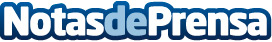 El 62% de los directivos de Vistage considera que la rentabilidad mejorará en 2024 y el 51% augura más contratacionesEl sondeo refleja una apuesta por la estabilidad accionarial y un optimismo moderado respecto a la evolución de la inflación. Un 41% de los entrevistados reorganizará el liderazgo en sus empresas, mientras que el 92% intenta practicar una buena comunicación interna cuando se trata de resolver problemasDatos de contacto:Alberto GómezConsultor senior627936113Nota de prensa publicada en: https://www.notasdeprensa.es/el-62-de-los-directivos-de-vistage-considera Categorias: Nacional Finanzas Recursos humanos Consultoría Actualidad Empresarial http://www.notasdeprensa.es